Srdečně vás zveme naADVENTNÍ  KONCERT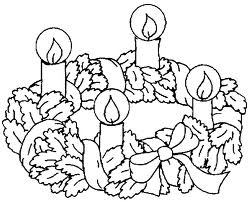 v kostele svatého Ducha v Šumné 	na 1. neděli adventní 1.12.2013 v 15 hodin.Účinkuje vokálně- instrumentální skupina Mosty ze Znojma.Vstupné dobrovolné.Pořádá Fatym Vranov nad Dyjí.